O Departamento de Assistência Estudantil – DAEST torna público o resultado final dos candidatos inscritos no sistema SISBP do Ministério da Educação no período de 3 de junho a 31 de julho de 2023, em observância da Portaria MEC No 9, de 9 de maio de 2023 e Portaria MEC No 13, de 21 de junho de 2023 e classificados com base na decisão Ad Referendum do Reitor da UFAM (0921037).Ressaltamos que aqueles candidatos que não foram contemplados nesse momento permanecem inscritos tão logo o MEC disponibilize novas vagas, o DAEST seguirá com a implementação de novas bolsas, seguindo sempre as diretrizes do MEC.Informamos também que toda comunicação é feita pelo MEC, pelo envio direto de e-mails aos candidatos aprovados. A UFAM tem acesso ao sistema SISBP apenas no que tange à conferência de documentos e aprovação de bolsa, não tendo acesso a qualquer outro tipo de dados ou envio de e-mails.INSTRUÇÕES PARA SAQUE DO BENEFÍCIOPara o estudante ter acesso ao primeiro benefício, deve:1. Acessar, após 30 dias da liberação do primeiro pagamento, o endereço eletrônicohttps://www.fnde.gov.br/sigefweb/consultar-beneficios, inserir o número do CPF no local indicado e clicar em confirmar.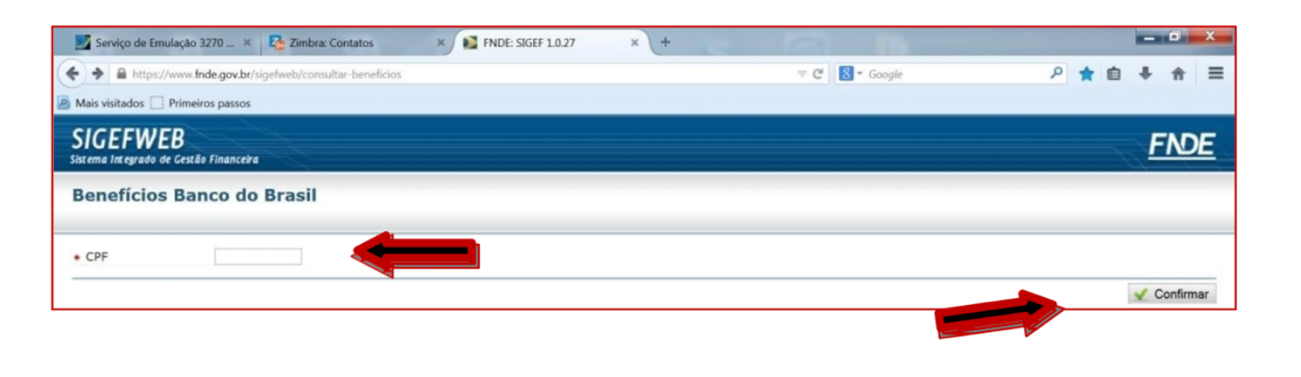 2. Após inserir o número do CPF,irá aparecer a tela abaixo,com nome do estudante e número do benefício: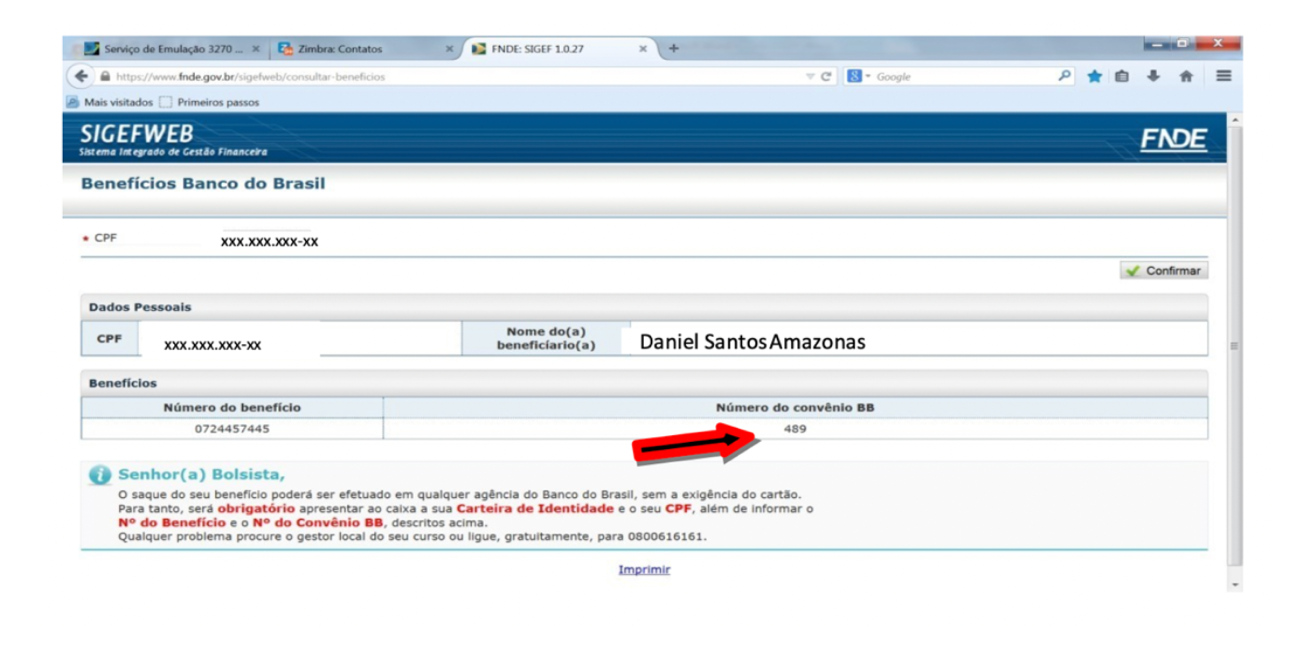 3. Imprimir e encaminhar-se ao Banco do Brasil munido com a carteira de identidade para efetuar o saque. Certifique se o número do convênio é 489, o qual corresponde ao convênio do Programa Bolsa Permanência. Importante: Na ocasião da inscrição, o estudante indicou banco e agência. O mesmo deve procurar essa agência para retirar o cartão magnético após o primeiro saque do benefício. Em posse do cartão o estudante poderá receber os próximos benefícios diretamente em qualquer caixa eletrônico do banco do Brasil. BOLSAS IMPLEMENTADAS:ManausBenjamin ConstantCoari:HumaitáItacoatiaraParintinsColocaçãoNomeCPF1ºNUBIA CRISTINA DOS SANTOS TRINDADE***.575.112-**2ºLUZANIRA GOMES DO NASCIMENTO***.979.002-**3ºTAINAN JOSE DA SILVA COSTA***.564.822-**4ºADERILDO MIQUILES DE OLIVEIRA***.688.052-**5ºLUCIANE INHUMA DE SOUZA***.297.282-**6ºLUCELIA INHUMA DE SOUZA***.234.352-**7ºIZABEL ANDRADE ARAUJO***.423.482-**8ºSILVANA GOMES FERREIRA***.370.562-**9ºLENY PEREIRA MAGALHAES***.777.542-**10ºFRANCISCO RODRIGUES DE SOUZA***.134.532-**11ºJACKSON DA SILVA DE OLIVEIRA***.411.342-**12ºMARIA DOS ANJOS FIRMINO DE LIRA***.762.292-**13ºDENISE FREIRE GUIMARAES***.718.462-**14ºCONSTANTINA MARQUES BARBOSA FILHA***.937.672-**15ºCHELDA VASQUES RODRIGUES***.891.822-**16ºIRLENE TRAJANO DE SOUZA***.893.802-**17ºROSELY GOMES DE CASTRO***.364.872-**18ºFATIMA DE LIMA ALFAIA***.070.402-**19ºDEBORA TEIXEIRA MORAES***.356.232-**20ºEVANDRO MORAIS DOS SANTOS***.028.712-**21ºISAAC FERREIRA ROCHA***.006.352-**22ºJOSE DOS SANTOS FIRMINO***.578.442-**23ºEZEQUIAS CRUZ DA SILVA***.809.412-**24ºJOSE DE CASTRO***.011.072-**25ºISAAC CASTIMARE BERNARDO***.532.142-**26ºKELLY DA SILVA CORREA DE ALBUQUERQUE***.926.912-**27ºDEZIVAN DE ARAUJO FERREIRA***.278.422-**28ºANA CLAUDIA FERREIRA COELHO***.637.842-**ColocaçãoNomeCPF1ºARIANE DIAS PONTES***.728.812-**2ºSUELEM DE ALMEIDA ROMAINA***.258.572-**3ºRAISSON ATAIDE VARGAS***.823.732-**4ºJACKSON LINO MENDES DA COSTA***.912.712-**5ºDEBORA TORRES AREVALO***.756.222-**6ºRAFAEL DA SILVA CALMONT***.167.342-**7ºWELLISON LOMAS PEREIRA***.000.222-**8ºRAIMUNDO RAMOS ALEXANDRE***.326.902-**9ºHENK ELIZARDO MORAES***.320.052-**10ºIANE CASSIA SIMAO HILARIO***.644.052-**11ºSABRINA ATAIDE VARGAS***.234.062-**12ºLAIS RAMIRES DE ALMEIDA***.192.652-**13ºOZANIAS GUEDES DE SEIXAS***.867.542-**14ºYASMIN COSTA DE SOUZA***.489.162-**15ºFAUSTO PAREDES PISSANGO NETO***.276.292-**16ºPOLLIANNA ELIZIA DE SOUZA SILVA***.737.842-**17ºROBERTO WAGNER MOREIRA DOS SANTOS***.799.622-**18ºPEDRO LEVILSON TERTULINO RICARDO***.738.772-**19ºJOSE VICTOR MARQUES RIBEIRO***.723.272-**20ºWENDHELL LIMA MURAYARE***.665.832-**21ºRAISSA CANUTO OLIVEIRA***.591.922-**22ºPEDRO THALISSON ROCHA***.766.982-**23ºJOAO DAVI ACHO WADICK***.344.362-**24ºANDREA ROZENDO ABELAEZ***.966.702-**25ºCLEUMIZETE DE ASSIS MOCAMBITE***.492.082-**26ºMARCOS ANTONIO OLIVEIRA AIAMBO***.285.532-**27ºFRANCISLANE EMILIO DE SOUZA***.778.432-**28ºHIPOLITO GABRIEL RAMOS***.213.422-**29ºELIZETE DA SILVA PINTO***.060.172-**30ºFRANCISCO LEANDRO PISSANGO***.013.942-**31ºFLAVIO DE TORRES GOMES***.893.562-**32ºJANDSON SOARES LUCAS***.733.252-**33ºPEPE FELIX RAMOS***.965.232-**34ºDANIELA BASTO FIRMINO***.014.262-**35ºEDLA FIRMINO BITENCOURT***.193.142-**36ºGERLEN ALFREDO BATISTA BATALHA***.127.672-**37ºMACIEL CURICO PINTO NETO***.074.132-**38ºJAIVE MOCAMBITE DE LIMA***.842.362-**39ºADRIANE LUCAS DA SILVA***.737.842-**40ºDONALDO RAMOS LOURENCO***.100.642-**ColocaçãoNomeCPF1ºANDRIA PEREIRA PRAIA***.913.252-**2ºVANDER RUIZ RIBEIRO***.495.882-**3ºALEX BONFIM COELHO***.694.852-**4ºALISON NOGUEIRA DA SILVA***.599.742-**5ºDANIELEN PARENTE DA SILVA***.148.982-**6ºDEBORA CLENDA DA SILVA RODRIGUES***.593.872-**7ºDORVAL OLIVEIRA DA SILVA JUNIOR***.049.442-**8ºFABIOLA SOUZA DA SILVA***.382.322-**9ºFABRICIO FREITAS DA SILVA***.127.272-**10ºFELIPE ADRYAN MAIA DA SILVA***.816.382-**11ºJOSUE ALMEIDA MUNIZ***.253.272-**12ºJULIANA ALMEIDA DO NASCIMENTO***.197.192-**13ºKARINA XAVIER DE LIMA***.378.052-**14ºKENDRYW GABRIEL BEZERRA DA SILVA***.295.442-**15ºMARCELO AUGUSTO DA SILVA SEIXAS***.023.502-**16ºMARCOS ANTONIO SILVA DOS SANTOS***.279.842-**17ºMAYANE SANTIAGO DE MENEZES***.816.982-**18ºNIVEA LARAI DA SILVA***.251.542-**19ºONEZIO DO NASCIMENTO MACIEL***.793.062-**20ºROMULO NASCIMENTO RAMOS DE ARAUJO***.846.942-**21ºTHIAGO THAISSON PINHEIRO GUIMARAES***.436.842-**22ºALISON LAVOR DE ANDRADE***.973.282-**23ºANA KAROLINA DA SILVA SANTOS***.387.852-**24ºANDRESSA BARBOSA REIS***.723.272-**25ºANDREY PHELIPPE DA COSTA OLIVEIRA***.959.922-**26ºANTONIO CARLOS DANTAS DA ROCHA***.268.092-**27ºDAMIRES SILVA DE SOUZA***.436.902-**ColocaçãoNomeCPF1ºADRINE LIMA ARAÚJO***.934.842-**2ºBEATRIZ DE SOUZA GOMES***.840.552-**3ºJULIANA SILVA GOMES***.004.082-**4ºBEATRIZ PARINTINTIN GARCIA***.038.842-**5ºALEX VASCONCELOS CAMPOS***.979.032-**6ºREGINALDO GOMES CALIXTO***.834.222-**ColocaçãoNomeCPF1ºEDY NANDEY DA SILVA DOS SANTOS***.165.372-**2ºELENITA RHANNA MELO AZEVEDO CABRAL***.716.712-**ColocaçãoNomeCPF1ºLuan Batista Guerreiro***.513.802-**2ºHugo Conceição da Silva***.712.842-**